☐  Nieuw lid	☐Bestaand lid (!Controleer de gegevens)Contactgegevens lidVoornaam*	     ................................................................................................................Naam*	     ................................................................................................................Geslacht	     ................................................................................................................Geboortedatum*	     ................................................................................................................E-mail*	     ................................................................................................................Gsm*	     ................................................................................................................Telefoon thuis	     ................................................................................................................Straat + nr*	     ................................................................................................................Postcode + gemeente*	     ................................................................................................................Naam ouder 1	     ................................................................................................................E-mail ouder 1	     ................................................................................................................Gsm-nummer ouder 1	     ................................................................................................................Naam ouder 2	     ................................................................................................................E-mail ouder 2	     ................................................................................................................Gsm-nummer ouder 2	     ................................................................................................................Is er al een ander lid ingeschreven op hetzelfde adres?☐ Ja  	☐  NeeTe betalen bedrag☐  € 30 eerste lid☐  € 15 tweede lid zelfde adres of een inschrijving na 15 maart☐  € 5 drankbijdrage*Betaald?							Hoe wil ik gecontacteerd worden?☐ Ja, cash						☐ Nieuwsbrief via e-mail.☐ Ja, overgeschreven						☐ Nieuwsbrief op papier☐ Nee, gaat overschrijven					☐ Sociale media☐ Nee, gaat nog cash betalen			indien je moeite hebt om dit lidgeld te betalen kan je altijd contact opnemen met Yana*De drankbijdrage houdt in dat u kind tijdens activiteiten de mogelijkheid heeft frisdrank te drinken tijdens de pauzes. KLJ Oostham voorziet altijd kosteloos water indien deze bijdrage niet betaald wenst te worden.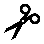 Door je kind in te schrijven als KLJ-lid ga je akkoord met de privacyverklaring van KLJ & Groene Kring vzwNa te lezen op www.klj.be/privacy Medische GegevensNaam huisarts:      ..................................................................................................................Telefoon huisarts:      ..............................................................................................................Bloedgroep:      .......................................................................................................................Allergieën/ specifiek dieet:      ................................................................................................Mag de begeleiding in geval van problemen de huisarts raadplegen?   ☐ Ja          ☐ NeeKan uw kind zwemmen?  ☐ Ja          ☐ NeeWerd uw kind gevaccineerd tegen tetanus? ☐ Ja, in het jaar     ……     ☐ NeeMedicatie in te nemen tijdens activiteiten/weekend/kamp(naam medicatie, tijdstip en hoeveelheid vermelden):      .......................................................................................................................Het gebruik van foto’s	Het lid verleent hierbij aan de lokale KLJ-afdeling het recht om foto’s, die gemaakt worden door of in opdracht van de afdeling tijdens een activiteit van die afdeling, te publiceren in alle publicaties van de lokale afdeling. Die publicaties kunnen zowel op papier als elektronisch zijn, ongeacht de vorm van de drager m.i.v. de websites. Reproductie is onbeperkt toegelaten binnen deze publicaties.☐Ja	☐  NeeHet lid verleent hierbij aan KLJ & Groene Kring vzw het recht om de foto’s, die gemaakt worden door of in opdracht van de lokale afdeling of KLJ & Groene Kring vzw tijdens activiteiten georganiseerd door KLJ, te publiceren op volgende wijze: algemeen gebruik in het kader van alle publicaties van KLJ en Groene Kring vzw, zowel op papier als elektronisch, ongeacht de vorm van de drager m.i.v. de websites. Reproductie is onbeperkt toegelaten binnen deze publicaties.☐  Ja	☐  NeeVoor het gebruik van groepsfoto’s, genomen tijdens KLJ-activiteiten, hebben we in principe geen  toestemming nodig. Wil je dit toch niet? Laat het ons weten.☐  Mijn kind mag niet op groepsfoto’s staan.Datum     	Handtekening lid/ouder/voogd……………………………..Door je kind in te schrijven als KLJ-lid ga je akkoord met de privacyverklaring van KLJ & Groene Kring vzwNa te lezen op www.klj.be/privacy 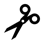 Inschrijving
Gelieve vóór 15 oktober 2023 het bedrag van  …. euro lidgeld te storten op BE30 7351 3226 1811 met de mededeling “INSCHRIJVING WERKJAAR 2023/2024 + NAAM KIND”